

(Insert your logo here if you have one)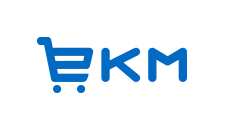 Business Plan
Your full nameYour business nameInsert DD/MM/YY
www.yourbusinessname.com
Contents:
Company description Executive summaryCompetitionLeadership & staffYour product line/serviceMarketing planSales strategyFundingFinancial projectionsOperations & Logistics
1. Company description	
This section only has to be brief. You can go into more detail about these topics in other sections.
> Explain briefly why you started the business.

> Where did the idea for your business come from?

> Why would customers shop with you?

> Explain what your customers want from your business?

> Briefly describe your industry.2. Executive summary	This section is mainly about your vision as the business owner and what your business goals are.
> What do you want your business to be? (the biggest company in the world?)

> Do you need funding to start or to expand?

> What is the end goal for you and your business?3. Competition	3. Competition	In this section you want to talk about at least two of your main competitors. (If you want to add more than two competitors just copy & paste the boxes) In this section you want to talk about at least two of your main competitors. (If you want to add more than two competitors just copy & paste the boxes) > What online research have you done?> Have you been to any trade fairs or exhibitions?> Have you met with their suppliers?> Have you shopped with your competitors yourself? > What social media research have you done?> How do you plan on getting potential customers from your competitors? 
> How do your competitors get their customers?


> What online research have you done?> Have you been to any trade fairs or exhibitions?> Have you met with their suppliers?> Have you shopped with your competitors yourself? > What social media research have you done?> How do you plan on getting potential customers from your competitors? 
> How do your competitors get their customers?


Competitor 1:Competitor 1:Name, location, website:What are their average prices?Pros:Cons:Competitor 2:	Competitor 2:	Name, location, website:What are their average prices?Pros:Cons:4. Leadership & staff	4. Leadership & staff	
In this section you want to go more into more detail about you and any other directors and your background stories.(You don’t have to upload your CV here. Keep it relevant to your business.) 
In this section you want to go more into more detail about you and any other directors and your background stories.(You don’t have to upload your CV here. Keep it relevant to your business.) > Who are the owners and what do they do?

> What staff do you have or need?

> Legal info (what kind of business are you? EG Limited partnership, sole trader etc.)> Who are the owners and what do they do?

> What staff do you have or need?

> Legal info (what kind of business are you? EG Limited partnership, sole trader etc.)5. Your product line / service	In this section you need to explain everything about your products. From where you get them from to why your products are better than others. 
(If you provide a service then just explain why your service offers more than others)> Where do you source the products from?

> How are the products made?

> Why are your products/service better than your competition?

> Explain in detail your suppliers. Where they are based and who else they supply?

> Do they offer credit and have you already dealt with them?6. Marketing plan	
In this section you need to outline your marketing plan and explain how you are going to get customers to go to your business.(This is an important section. Make sure that you don’t miss anything out that you plan on doing)> Social media plan and how you will execute it?

> What channels are you going to distribute your product on?

> Communication? How will your business commutate with its customers?

> Cost of advertising? How much will any marketing material cost?7. Sales strategy	In this section you need to outline how you will get sales.(This is quite similar to the marketing plan but more aimed at the sales side.)> Where will you find your customers?

> What is your E-commerce plan?

> How will you price your items? What are your margins like?

> Sales projection. What kind of sales will you get after year 1?8. Funding	In this section you need explain how the business will be funded.(Make sure that you don’t miss anything out in this bit.)> How will you fund the business?

> Do you require extra funding?

> Details on how you will spend the money?

> What business bank will you use?9. Financial projections	In this section you need show your financial projections. This is in other words what you expect to make after year 1 and then after year 2 etc.(This is the section that you don’t want to go overboard on, be realistic.)> What will your cash flow be like at the start?

> Profit & losses after each year 1, 2 etc.?

> Balance sheet after year 1, 2 etc.?

> What assets & liabilities do/will you have?10. Operations & Logistics	In this section explain where your business will be running from and how you will ship out your items.(If you haven’t got a warehouse yet then explain where you are going to operate from, even if it is from home.)> Where will your business operate from?

> Do you own the building or rent it?

> If you’re renting, what are the terms of the lease?

> How much will it cost to run the building you’re in?

> How will you send out your products and what company will you use?

> How will you manage your inventory? 

